Информация об обращениях граждан, поступивших в Администрацию Артемовского городского округа за 1 квартал 2023 годаЗа 1 квартал 2023 года в Администрацию Артемовского городского округа  поступило 247 обращений (за 1 квартал 2022 года – 308), из них:- в письменной форме –210 обращений (за 1 квартал 2022 года – 267),- в устной форме – 54 обращений (за 1 квартал 2022 года – 17),- в электронной форме – 10 обращений (за 1 квартал 2022 года – 24).Динамика поступления обращений граждан с разбивкой по месяцам (представлена на Диаграмме 1):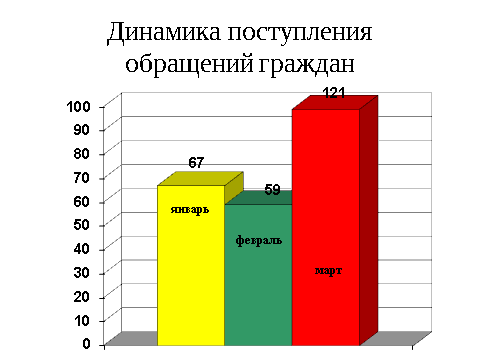 Диаграмма 1Наибольшее количество обращений в первом квартале 2023 года поступило от жителей, проживающих в городе Артемовском (237 обращений), что на 20% меньше чем в АППГ (298 обращений). Информация об обращениях граждан, проживающих в сельских населенных пунктах представлена на Диаграмме 2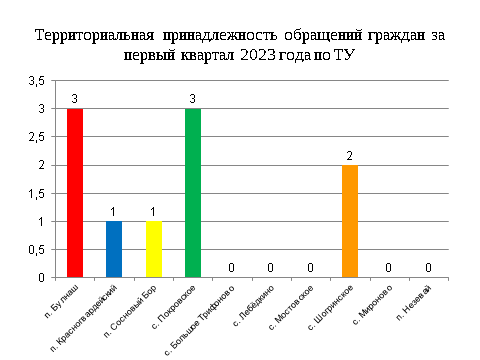 Информация по тематическим разделам обращений гражданПо результатам анализа вопросов, содержащихся в обращениях граждан, поступивших в адрес Администрации Артемовского городского округа, наибольшее количество обращений, в соответствии с Типовым общероссийским тематическим классификатором обращений граждан, утвержденным Управлением Президента Российской Федерации по работе с обращениями граждан и организаций, приходится на сферы экономика 8% от общего количества обращений и жилищно-коммунальная сфера 60%.Структура вопросов граждан с разбивкой по тематическим разделам за 1 квартал 2023 года представлена на Диаграмме 3.Диаграмма 3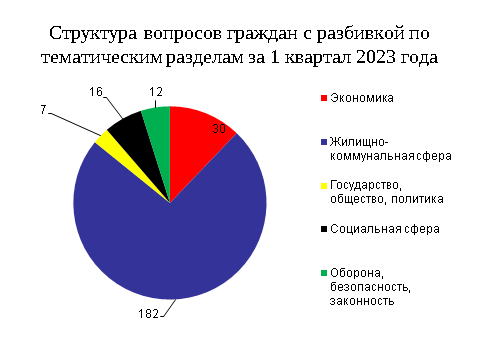 Результаты рассмотрения обращений гражданВсе 247обращений рассмотрены, в том числе решено положительно 54 (16%), разъяснено — 189, перенаправлено по компетенции — 4.Информация об обращениях граждан, содержащих сообщения о фактах коррупцииЗа 1 квартал 2023 года в Администрацию Артемовского городского округа обращений по факту коррупции не поступало. январьфевральмарт6759121ПериодЭкономикаЖилищно-коммунальная сфераГосударство, общество, политикаСоциальная сфераОборона, безопасность законность1 квартал 2022 года651841218291 квартал 2023года30182           7 16 12